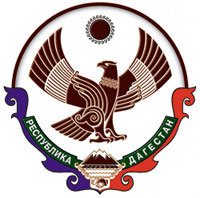 РЕСПУБЛИКА ДАГЕСТАН.АДМИНИСТРАЦИЯ ГОРОДСКОГО  ОКРУГА«ГОРОД  КАСПИЙСК»368300,   г. Каспийск, ул. Орджоникидзе 12, тел.: 8(246)5-14-11, факс: 8(246)5-10-00 сайт: www.kaspiysk.org, e-mail: kasp.info@yandex.ruРАСПОРЯЖЕНИЕ№  259 -р                                                                               «  23  »   июля 2018 г.«О сдаче в аренду нежилых помещений, расположенных в  здании по ул. Орджоникидзе, 3»         В связи с обращениями  руководителей государственного бюджетного учреждения Республики Дагестан «Дагестанское бюро по технической инвентаризации и кадастровой оценке» (Ш.О. Алиев)   и государственного учреждения «Региональное отделение  Фонда социального страхования РФ по РД»  (Н.В. Жабин) о предоставлении  в аренду офисных помещений для  размещения работников  учреждений Администрации городского округа «город Каспийск» руководствуясь Гражданским кодексом Российской Федерации, федеральным  законом  от 06.10.2003 г. № 131-Ф3 «Об общих принципах организации местного самоуправления в Российской Федерации», Уставом городского округа «город Каспийск» в  соответствии со пп. 2 и 3  п.1  ст.17.1.  Федерального закона  от 26 июля  2006  года N 135-ФЗ «О защите конкуренции»,  Р Е Ш А Е Т:Предоставить государственному бюджетному учреждению Республики Дагестан «Дагестанское бюро по технической инвентаризации и кадастровой оценке» в аренду нежилые помещения, являющиеся муниципальной собственностью городского округа «город Каспийск», расположенные в   здании по ул. Орджоникидзе, 3, общей площадью 94, 0 кв.м.  сроком на 11 месяцев.Предоставить государственному учреждению «Региональное отделение  Фонда социального страхования РФ   по  Республике Дагестан» в аренду нежилое помещение, являющиеся муниципальной собственностью городского округа «город Каспийск», расположенное в   здании по ул. Орджоникидзе, 3, площадью 12, 9 кв.м.  сроком на 11 месяцев.   Управлению имущественных отношений администрации городского округа «город Каспийск» заключить  с указанными учреждениями  договора аренды объектов муниципального нежилого фонда.Первый  зам. главы администрации  городского округа  «г. Каспийск»                                                Н.Г. АхмедовИсп. нач. Управ. имуществомХусруев М.АСогласовано:  Нач. юр. отдела  Р. А. Магомедов   